Учитель географии МОУ СОШ № 10 Челидзе И.В.Разработка урока по экспериментальному проекту электронных учебников издательства «Сфера», 6 класс, А.А. ЛобжанидзеТема: Глобус – модель Земли.Цели:1.             Сформировать у школьников представление планете Земля.2.             Развитие у школьников умение критически анализировать информацию, способность ее систематизировать, оценивать и использовать.3.             Воспитание бережного отношения к планете Земля как к единственной, где есть жизнь. Оборудование: глобус-модель строения Земли, атласы, учебник, бумага, фломастеры.Тип урока: изучение нового материала.Технология разработки урока: критическое мышление.Ход урока.I.        Оргмомент. Учитель знакомит учащихся с темой, целями урока. Класс делит на 3 группы, так как последующая работа будет проходить в группах.Изучение нового материалаII.      Стадия вызова1.        Вступительное слово учителя, возникновение проблемы, важность изучения новой темы.2.        Составление кластера.Учитель предлагает детям составить кластер. Основной вопрос для его составления: Что вы знаете о планете Земля?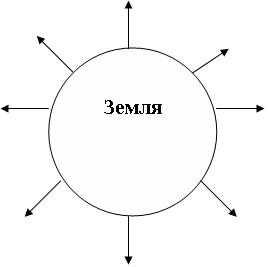 3.        Заполнение таблицы, графы «что знали»III.              Стадия осмысления1.         Работа с текстом параграфа. Дети открывают учебник на стр.38-39 и знакомится с текстом параграфа.2.         Далее ученик самостоятельно работает с текстом учебника: на полях простым карандашом отмечает символами («+» - что знал, «-» - что не знал, «V» - сомнения).3.         Далее ученики объединяются в пары и вдвоем обсуждают все то, что сделали, исправляют ошибки. 4.         Далее ученики работают всей группой по той же схеме.5.         Новое заполнение кластера. После работы с текстом группа выбирает одного представителя, который дополняет заполненный кластер. 6.         Последующее заполнение таблицы по пунктам: «Что узнал».7.         Дискуссия «Вопрос-ответ».После защиты кластера каждая группа придумывает по 2 вопроса другой группе. Задают вопросы друг другу (если группа, которой задали вопрос, не смогла на него ответить, то отвечает следующая группа). IV.    Стадия рефлексии1. Презентация.Учитель предлагает каждой группе нарисовать на листе бумаги затмение луны (1 группа), уход кораблей за горизонт (2 группа) и защитить в течение 5 минут, «Земля имеет шарообразную форму». Каждой группе дается 3 минуты на защиту своей презентации (один учащийся из группы, защищает презентацию у доски).2. После обработки всего материала учащиеся должны составить синквейн, своего рода вывод  по следующей схеме:1.        Название синквейна (Земля)2.        2 прилагательных.3.        3 глагола.4.        Фраза на тему синквейна.5.        Существительное. V.                  Подведение итогов урока. Выставление оценок учащимся.VI.                Домашнее задание.1.        Найти дополнительную информацию о данной теме в Интернете или в библиотеке.2.        стр.38-393.        Дозаполнить таблицу по данной теме урока: придумать вопросы.Учитель географии МОУ СОШ № 10                                                         Челидзе И.В.Что знали Что узнали Вопросы